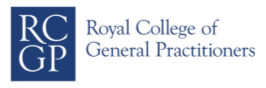 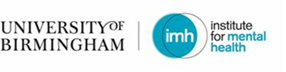 Suicide in Children and Young People: Tips for GPsThe Royal College of General Practitioners (RCGP) has recently launched an online educational resource titled "Suicide in Children and Young People: Tips for GPs". This can be accessed here http://www.rcgp.org.uk/clinical-and-research/about/clinical-news/2018/february/mental-health-in-young-people-top-tips-for-gps.aspx The purpose of this short survey is to seek your views and experiences of using this online resource in consultations with children and young people. This evaluation is conducted and led by Dr Maria Michail, University of Birmingham, in collaboration with, Dr Faraz Mughal, NIHR In-Practice Fellow, Primary Care & Health Sciences, Keele University, RCGP Clinical Fellow in Mental Health, and Dr Elizabeth England, GP Mental Health Clinical Lead for SWB CCG & RCGP Mental Health Clinical and Commissioning Lead.What is your age?21-29		_____30-39		_____40-49		_____50-59		_____60 or older	_____What is your gender?Female		_____Male		_____Other		_____Which race/ethnicity best describes you? (Please choose only one)White British				___White Irish				___White Gypsy or Irish Traveller		___Other White				___Mixed/Multiple Ethnic Group		___White and Black Caribbean		___White and Black African			___White and Asian			___Other Mixed				___Asian/Asian British			___Asian/Asian British Indian		___Asian/Asian British Pakistani		___Asian/Asian British Bangladeshi		___Asian/Asian British Chinese		___Other Asian				___Black/African/Caribbean/Black British	___African					___Caribbean				___Other Black				___Other ethnic group			___Arab					___Any other ethnic group			___Professional experience (years since medical qualification)<5		___5-10		___10-15		___15-20		___20-25		___25-30		___30-35		___35+		___What is your practice size?< 3000		___3000 – 5999	___6000 - 8999	___> 9000		___Have you attended any community suicide prevention training in the last 5 years?Yes		___No		___Since its publication, have you used the RCGP online resource "Suicide in Children and Young People: Tips for GPs" in a consultation with a young person?Yes		___No		___If No, please let us know why.Not a member of RCGPNot aware of the resourceNot in a helpful formatOther (please specify) ________________________________________________________________If YES, how often have you used this resource?Once	___Twice	___3-4		___5-6		___7-8		___9-10	___11+		___Never	___Why did you use this resource?For information only						____To be used in this assessment of a young person			____To be used in the shared management of a young person	____For signposting to resources mentioned for young person	____To refer to resources mentioned for myself			____I have yet to use the educational resource			____Did it impact on a clinical decision?				Yes 		___No		___Not applicable	___ How did it impact on your clinical decision? Please specify below. How helpful did you find the online resource?Extremely helpful		___Somewhat helpful		___Neither helpful/unhelpful	___Somewhat unhelpful		___Not helpful at all		___Not applicable			___ Do you think training in suicide prevention should be a mandatory part of a GP NHS revalidation cycle?Yes		___No		___Not sure	___	Thank you for completing this survey.